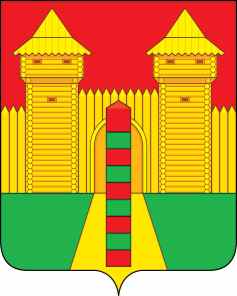 АДМИНИСТРАЦИЯ  МУНИЦИПАЛЬНОГО  ОБРАЗОВАНИЯ «ШУМЯЧСКИЙ  РАЙОН» СМОЛЕНСКОЙ  ОБЛАСТИРАСПОРЯЖЕНИЕот 13.01.2022г. № 3-р           п. Шумячи          В соответствии с распоряжением Правительства Российской Федерации                      от 17.04.2019 г. № 768-р «Об утверждении стандарта развития конкуренции в субъектах Российской Федерации» руководствуясь Уставом муниципального образования «Шумячский район» Смоленской области:          1. Внести в распоряжение Администрации муниципального образования «Шумячский район» Смоленской области от 12.04.2016 г. № 85-р «Об утверждении плана мероприятий по содействию развитию конкуренции в муниципальном образовании «Шумячский район» Смоленской области на 2019-2022 годы» (в редакции распоряжения Администрации муниципального образования «Шумячский район» Смоленской области от 29.07.2016 г. № 182-р, от 18.03.2019 г. № 77-р, от 28.08.2019 № 289-р, от 04.03.2021г. № 72-р, от 16.03.2021г. № 91-р)  (далее – распоряжение) следующие изменения:          приложение к распоряжению изложить в новой редакции (прилагается).2. Контроль за исполнением настоящего распоряжения оставляю за собой.Глава муниципального образования«Шумячский район» Смоленской области	                                       А.Н. ВасильевПлан мероприятий по содействию развитию конкуренции в муниципальном образовании  «Шумячский район» Смоленской области на 2019-2022 годыО внесении изменений в распоряжение Администрации муниципального образования «Шумячский район» Смоленской области от 12.04.2016г. № 85-р «Об утверждении  Плана         мероприятий по содействию развитию конкуренции  в муниципальном образовании «Шумячский  район» Смоленской области на 2019-2022 годы» Приложениек распоряжению Администрации             муниципального образования                «Шумячский район» Смоленской             области № п/пНаправления сотрудничества (указать наименование приоритетного и социально значимого рынка, системного мероприятия)Наименование мероприятийПланируемый срок реализациимероприятийОтветственный исполнитель мероприятийРезультат исполнения мероприятий1.Рынок услуг жилищно-                         коммунального хозяйстваПроведение оценки эффективности управления муниципальными унитарными предприятиями, осуществляющими деятельность в сферах водоснабжения и водоотведения, теплоснабжения (далее – МУП)ежегодноОтдел по строительству, кап.ремонту и ЖКХ Администрации муниципального образования «Шумячский район» Смоленской областиСоздание актуальной информационной базы о состоянии МУП1.1Рынок услуг жилищно-коммунального хозяйстваУтверждение графиков передачи по концессионным соглашениям объектов жилищно-коммунального хозяйства, находящихся в управлении неэффективных МУП2022 годОтдел по строительству, кап.ремонту и ЖКХ Администрации муниципального образования «Шумячский район» Смоленской области, Главы муниципальных образований сельских поселений Шумячского района Смоленской областиСоздание условий для привлечения частных инвестиций в сферу жилищно-коммунального хозяйства Смоленской области1.2Рынок услуг жилищно-коммунального хозяйстваАктуализация графиков передачи по концессионным соглашениям имущества неэффективных МУП в соответствии с типовой формой, подготовленной Минстроем РоссииежегодноОтдел по строительству, кап.ремонту и ЖКХ Администрации муниципального образования «Шумячский район» Смоленской области, Главы муниципальных образований сельских поселений Шумячского района Смоленской областиСоздание условий для привлечения частных инвестиций в сферу жилищно-коммунального хозяйства Смоленской области1.3Рынок услуг жилищно-коммунального хозяйстваОценка стоимости работ по регистрации прав муниципальной собственности на объекты жилищно-коммунального хозяйства, находящиеся в ведении неэффективных МУП. Подготовка предложений о финансировании данных работне позднее декабря 2022 годаОтдел по строительству, кап.ремонту и ЖКХ Администрации муниципального образования «Шумячский район» Смоленской области, Главы муниципальных образований сельских поселений Шумячского района Смоленской областиОпределение источника финансирования работ по регистрации права муниципальной собственности на объекты жилищно-коммунального хозяйства Смоленской области1.4Рынок услуг жилищно-коммунального хозяйстваРегистрация в установленном порядке прав собственности    на     объекты    жилищно-коммунального хозяйства в соответствии с графиками передачи по концессионным соглашениям имущества неэффективных МУПне позднее декабря 2022 годаОтдел по строительству, кап.ремонту и ЖКХ Администрации муниципального образования «Шумячский район» Смоленской области, Главы муниципальных образований сельских поселений Шумячского района Смоленской областиСоздание условий для привлечения частных инвестиций в сферу жилищно-коммунального хозяйства Смоленской области1.5Рынок услуг жилищно-коммунального хозяйстваЗаключение концессионных соглашений в отношении объектов жилищно-коммунального хозяйства, находящихся в управлении неэффективных  МУП2022 годОтдел по строительству, кап.ремонту и ЖКХ Администрации муниципального образования «Шумячский район» Смоленской области, Главы муниципальных образований сельских поселений Шумячского района Смоленской областиУвеличение доли организаций частной формы собственности в сфере жилищно-коммунального хозяйства - 11.6Рынок услуг жилищно-коммунального хозяйстваРеализация плана мероприятий («дорожной карты») «Развитие жилищно-коммунального хозяйства Смоленской области (2014-2020 годы)»ежегодноОтдел по строительству, кап.ремонту и ЖКХ Администрации муниципального образования «Шумячский район» Смоленской областиИсполнение плана мероприятий («дорожной карты») «Развитие жилищно-коммунального хозяйства Смоленской области (2014-2020 годы)», утвержденной постановлением Администрации Смоленской области от  26.12.2014  №  914 1.7Рынок услуг жилищно-коммунального хозяйстваПроведение открытых конкурсов по отбору управляющей организации для многоквартирных домов.ежегодноОтдел городского хозяйства Администрации муниципального образования «Шумячский район» Смоленской области, Главы муниципальных образований сельских поселений Шумячского района Смоленской области Недопущение нарушения прав граждан и создания угрозы безопасности проживания в многоквартирных домах (при отсутствии организации, управляющей многоквартирным домом).2. Содействие развитию рынка управления многоквартирными домами на территории муниципального образования «Шумячский район» Смоленской области1.8Рынок услуг жилищно-коммунального хозяйстваОсуществление муниципального жилищного контроляежегодноОтдел по строительству, кап.ремонту и ЖКХ Администрации муниципального образования «Шумячский район» Смоленской областиСнижение количества нарушений прав потребителей в сфере жилищно-коммунального хозяйства.2.Розничная торговляВнесение изменений в нормативно-правовые акты муниципального образования «Шумячский район» Смоленской области.ежегодноОтдел экономики и комплексного развития Администрации муниципального образования «Шумячский район» Смоленской областиСовершенствование нормативной правовой базы, регулирующей торговую деятельность в муниципальном образовании «Шумячский район» Смоленской области., создание благоприятных условий для развития ярмарочной торговли в муниципальном образовании «Шумячский район» Смоленской области.2.1Розничная торговляПредоставление             земельных участковежегодноОтдел экономики и комплексного развития Администрации муниципального образования «Шумячский район» Смоленской областиРазвитие  ярмарочной торговли на территории Смоленской области с целью предоставления населению возможности приобретения по доступным ценам продовольственных товаров, реализуемых непосредственно производителями сельскохозяйственной продукции, предприятиями пищевой и перерабатывающей промышленности2.2Розничная торговляВнесение изменений в Порядок разработки и утверждения схемы размещения нестационарных торговых объектов на территории муниципального образования «Шумячский район» Смоленской областиежегодноОтдел экономики и комплексного развития Администрации муниципального образования «Шумячский район» Смоленской областиРазвитие торговли с использованием нестационарных торговых объектов на территории муниципального образования «Шумячский район» Смоленской области2.3Розничная торговля Проведение анализа потребности в розничных рынках на территории муниципального образования Смоленской области, выработка предложений по включению их в план, предусматривающий организацию розничных рынков на территории Смоленской области, в случае выявления потребности (с учетом опроса сельхозпроизводителей, расположенных на территории муниципального образования Смоленской области).ежегодноОтдел экономики и комплексного развития Администрации муниципального образования «Шумячский район» Смоленской областиСоздание розничных рынков на территории Смоленской области в соответствии с утвержденным планом.2.4Розничная торговля Ведение торгового реестра Смоленской области.ежегодноОтдел экономики и комплексного развития Администрации муниципального образования «Шумячский район» Смоленской областиСоздание системы информационного обеспечения в области торговой деятельности Смоленской области.2.5Розничная торговля Разработка порядка включения ярмарок в муниципальный план ярмарок с учетом рекомендаций регионального уровня.ежегодноОтдел экономики и комплексного развития Администрации муниципального образования «Шумячский район» Смоленской областиРазвитие ярмарочной торговли на территории муниципального образования Смоленской области с целью предоставления населению возможности приобретения по доступным ценам продовольственных товаров, реализуемых непосредственно производителями сельскохозяйственной продукции, предприятиями пищевой и перерабатывающей промышленности.2.6Розничная торговляОрганизация проведения ярмарок на очередной календарный год в соответствии с требованиями, предусмотренными постановлением Администрации Смоленской области от 25.08.2010 № 498 (в ред. от 2016 года) «Об утверждении Порядка организации на территории Смоленской области ярмарок и продажи товаров (выполнения работ, оказания услуг) на них и Требований к организации продажи товаров (выполнения работ, оказания услуг) на ярмарках на территории Смоленской области».ежегодноОтдел городского хозяйства Администрации муниципального образования «Шумячский район» Смоленской областиРазвитие ярмарочной торговли на территории муниципального образования Смоленской области с целью предоставления населению возможности приобретения по доступным ценам продовольственных товаров, реализуемых непосредственно производителями сельскохозяйственной продукции, предприятиями пищевой и перерабатывающей промышленности.2.7Розничная торговля  Включение новых мест для размещения нестационарных торговых объектов (киосков, павильонов и др.) в схемы размещения нестационарных торговых объектов муниципального образования Смоленской области.ежегодноОтдел экономики и комплексного развития Администрации муниципального образования «Шумячский район» Смоленской областиРазвитие торговли с использованием нестационарных торговых объектов на территории муниципального образования Смоленской области. Увеличение количества мест для нестационарных торговых объектов в городских поселениях Смоленской области - целесообразно не менее 10 % за год.2.8Розничная торговляВнесение изменений в методику расчета размера арендной платы за пользование объектами нежилого фонда, находящимися в муниципальной собственности на основании рекомендаций, разработанных Департаментом имущественных и земельных отношений Смоленской области совместно с Департаментом экономического развития Смоленской области.ежегодноОтдел экономики и комплексного развития Администрации муниципального образования «Шумячский район» Смоленской областиУстановление единого экономически обоснованного подхода к определению размера арендной платы за пользование объектами нежилого фонда, находящимися в муниципальной собственности.2.9Розничная торговля Направление предложений по включению населенных пунктов в перечень отдаленных или труднодоступных местностей Смоленской области в соответствии с  критериями, разработанными Департаментом экономического развития Смоленской области.ежегодноОтдел экономики и комплексного развития Администрации муниципального образования «Шумячский район» Смоленской областиАктуализация перечня отдаленных или труднодоступных местностей Смоленской области, где организации или индивидуальные предприниматели могут осуществлять наличные денежные расчеты и (или) расчеты с использованием платежных карт без применения контрольно-кассовой техники, утвержденного постановлением Администрации Смоленской области от 05.11.2003 № 282.2.10Розничная торговля Проведение мониторинга ярмарок, организатором которых является орган местного самоуправления муниципального образования Смоленской области, юридическое лицо, индивидуальный предприниматель, зарегистрированные в установленном законодательством Российской Федерации порядке и предоставление данной информации в Территориальный орган Федеральной службы государственной статистики по Смоленской области.ежегодноОтдел экономики и комплексного развития Администрации муниципального образования «Шумячский район» Смоленской областиСоздание системы информационного обеспечения в области торговой деятельности Смоленской области.2.11Розничная торговля Актуализация сведений и предоставление Дислокации о торговых объектах, объектах общественного питания и бытового обслуживания населения, расположенных на территориях муниципальных образований Смоленской области.ежегодноОтдел экономики и комплексного развития Администрации муниципального образования «Шумячский район» Смоленской областиСоздание системы информационного обеспечения в области торговой деятельности Смоленской области.3.Рынок услуг розничной торговли лекарственными препаратами, медицинскими изделиями и сопутствующими товарами Оказание содействия в развитии сектора негосударственных медицинских услуг на территории муниципального образования «Шумячский район» Смоленской области путем сдачи в аренду муниципального имущества (земельных участков) для размещения объектов здравоохранения.                                                                                                                                                  ежегодноОтдел экономики и комплексного развития Администрации муниципального образования «Шумячский район» Смоленской областиУвеличение численности негосударственных медицинских учреждений3.1Рынок услуг розничной торговли лекарственными препаратами, медицинскими изделиями и сопутствующими товарамиИнформирование населения муниципального образования Смоленской области через официальный сайт Администрации муниципального образования Смоленской области об  организации медицинских  учреждений расположенных на территории муниципального образования Смоленской области.ежегодноОтдел информационной политики Администрации муниципального образования «Шумячский район» Смоленской области4.Создание условий для развития конкуренции на рынке розничной торговли фармацевтической продукциейИнформирование населения муниципальных районов через официальный сайт Администрации муниципального образования  «Шумячский район» Смоленской области об организации аптечных учреждений на территории муниципалитета.ежегодноОтдел информационной политики Администрации муниципального образования «Шумячский район» Смоленской области5.Рынок услуг по перевозке пассажиров автомобильным транспортом по муниципальным маршрутам регулярных перевозок1. Организация и проведение конкурса на осуществление пассажирских перевозок автомобильным транспортом на пригородных и межмуниципальных маршрутах на территории муниципального образования Смоленской области.ежегодноОтдел экономики и комплексного развития Администрации муниципального образования «Шумячский район» Смоленской областиРазвитие конкуренции в секторе пассажирского автомобильного транспорта.5.1Рынок услуг по перевозке пассажиров автомобильным транспортом по муниципальным маршрутам регулярных перевозокРазмещение и поддержание в актуальном состоянии на сайте Администрации муниципального образования Смоленской области реестров пригородных  и межмуниципальных маршрутов муниципального образования Смоленской области.ежегодноОтдел экономики и комплексного развития Администрации муниципального образования «Шумячский район» Смоленской областиПовышение информированности населения по вопросам организации регулярных перевозок пассажиров автомобильным транспортом в пригородном и межмуниципальном сообщении.5.2Рынок услуг по перевозке пассажиров автомобильным транспортом по муниципальным маршрутам регулярных перевозокОказание консультативной помощи по вопросам  организации регулярных перевозок пассажиров автомобильным транспортом в пригородном и межмуниципальном сообщении.ежегодноОтдел экономики и комплексного развития Администрации муниципального образования «Шумячский район» Смоленской областиОказание квалифицированной консультативной помощи по вопросам организации регулярных  перевозок пассажиров автомобильным транспортом в пригородном и межмуниципальном сообщении.6.Рынок услуг связи, в том числе услуг по предоставлению широкополосного доступа к информационно-телекоммуникационной сети «Интернет»Рассмотрение обращений граждан по вопросам отсутствия связи.ежегодноАдминистрация муниципального образования «Шумячский район» Смоленской областиРасширение зон покрытия операторов связи. Увеличение количества абонентов и роста охвата малых населённых пунктов сетями операторов связи.6.1Рынок услуг связи, в том числе услуг по предоставлению широкополосного доступа к информационно-телекоммуникационной сети «Интернет»Оказание содействия операторам связи в предоставлении возможности размещения оборудования связи для предоставления услуг населению в помещениях муниципальных учреждений.ежегодноОтдел экономики и комплексного развития Администрации муниципального образования «Шумячский район» Смоленской областиРазвитие информационно телекоммуникационной инфраструктуры в муниципальном образовании Смоленской области.6.2Рынок услуг связи, в том числе услуг по предоставлению широкополосного доступа к информационно-телекоммуникационной сети «Интернет»Оказание содействия операторам связи в выборе и оформлении земельных участков, находящихся в муниципальной собственности, для размещения сетей связи.ежегодноОтдел экономики и комплексного развития Администрации муниципального образования «Шумячский район» Смоленской областиРазвитие информационно телекоммуникационной инфраструктуры в муниципальном образовании Смоленской области.6.3Рынок услуг связи, в том числе услуг по предоставлению широкополосного доступа к информационно-телекоммуникационной сети «Интернет»Предусматривать в документации территориального планирования территорий возможность размещение или строительство объектов связи в районах жилой застройки городских и сельских поселений муниципального образования Смоленской области.ежегодноОтдел по строительству, кап.ремонту и ЖКХ Администрации муниципального образования «Шумячский район» Смоленской областиРазвитие информационно телекоммуникационной инфраструктуры в муниципальном образовании Смоленской области6.4Рынок услуг связи, в том числе услуг по предоставлению широкополосного доступа к информационно-телекоммуникационной сети «Интернет»Предусматривать в проектной документации вновь возводимых зданий и сооружений возможность организации инфраструктуры, доступной для использования при размещении оборудования связи, кабельных сетей, любым операторам связи.ежегодноОтдел по строительству, кап.ремонту и ЖКХ Администрации муниципального образования «Шумячский район» Смоленской областиОбеспечение равных условий подключения Интернета любого провайдера во вновь возводимых зданиях и сооружениях.6.5Рынок услуг связи, в том числе услуг по предоставлению широкополосного доступа к информационно-телекоммуникационной сети «Интернет»Рассмотреть возможность обеспечения равного доступа всех участников рынка к кабельным сетям, проложенным в коммунальной канализации, находящимся в муниципальной собственности.ежегодноОтдел по строительству, кап.ремонту и ЖКХ Администрации муниципального образования «Шумячский район» Смоленской областиРазвитие информационно телекоммуникационной инфраструктуры в муниципальном образовании «Шумячский район» Смоленской области.7.Рынок социальных услугРазмещение на официальном сайте Администрации муниципального образования «Шумячский район» Смоленской области  информации об организации социального обслуживания населения в муниципальном образовании Смоленской области.ежегодноАдминистрация муниципального образования «Шумячский район» Смоленской областиУвеличение охвата обслуживания населения7.1Рынок социальных услугОрганизация информационной и консультационной поддержки по вопросам социального обслуживания населения негосударственным организациям и индивидуальным предпринимателям, оказывающим социальные услуги населению.ежегодноАдминистрация муниципального образования «Шумячский район» Смоленской областиУвеличение охвата обслуживания населения8Совершенствование процессов управления объектами муниципальной собственности Проведение инвентаризации неиспользуемого имущества, оценка необходимости приватизации такого имущества.ежегодноОтдел экономики и комплексного развития Администрации муниципального образования «Шумячский район» Смоленской областиФормирование муниципального прогнозного плана приватизации.8.1Совершенствование процессов управления объектами муниципальной собственности Осуществление оптимизации количества муниципальных унитарных предприятий и хозяйственных обществ, доля участия муниципальных образований Смоленской области в которых составляет более 50 процентов, в том числе путем проведения реорганизации (слияния, присоединения).ежегодноОтдел экономики и комплексного развития Администрации муниципального образования «Шумячский район» Смоленской областиОптимизация количества муниципальных унитарных предприятий и хозяйственных обществ, доля участия муниципальных образований Смоленской области в которых составляет более 50 процентов.9.Содействие развитию практики применения механизмов государственно-частного партнерства, 
в том числе практики заключения концессионных соглашений, в социальной сфереОпределить ответственное лицо за развитие муниципально-частного партнерства в муниципальном образовании «Шумячский район» Смоленской области.ежегодноАдминистрация муниципального образования «Шумячский район» Смоленской областиЗаключение договоров муниципального частного партнерства9.1Содействие развитию практики применения механизмов государственно-частного партнерства, 
в том числе практики заключения концессионных соглашений, в социальной сфереОпределить орган местного самоуправления, осуществляющий полномочия концедента в концессионных соглашениях, публичного партнера в соглашениях о муниципально-частном партнерстве.ежегодноАдминистрация муниципального образования «Шумячский район» Смоленской областиЗаключение договоров муниципального частного партнерства9.2Содействие развитию практики применения механизмов государственно-частного партнерства, 
в том числе практики заключения концессионных соглашений, в социальной сфереРазработать порядок подготовки и заключения концессионных соглашений, соглашений о муниципально-частном партнерстве.ежегодноОтдел по строительству, кап.ремонту и ЖКХ Администрации муниципального образования «Шумячский район» Смоленской областиЗаключение договоров муниципального частного партнерства9.3Содействие развитию практики применения механизмов государственно-частного партнерства, 
в том числе практики заключения концессионных соглашений, в социальной сфереРазместить перечень объектов, в отношении которых планируется заключение соглашений о муниципально-частном партнерстве на сайте Администрации муниципального образования Смоленской области.ежегодноАдминистрация муниципального образования «Шумячский район» Смоленской областиЗаключение договоров муниципального частного партнерства9.4Содействие развитию практики применения механизмов государственно-частного партнерства, 
в том числе практики заключения концессионных соглашений, в социальной сфереОсуществлять привлечение частных инвесторов на основе концессионных соглашений, соглашений о государственно-частном партнерстве.ежегодноАдминистрация муниципального образования «Шумячский район» Смоленской областиЗаключение договоров муниципального частного партнерства10.Содействие развитию негосударственных (немуниципальных) социально ориентированных некоммерческих организацийПредоставление социально ориентированным некоммерческим организациям возможности размещения на сайте Администрации муниципального образования «Шумячский район» Смоленской области информации о своей деятельности.ежегодноОтдел информационной политики Администрации муниципального образования «Шумячский район» Смоленской областиОказание информационной поддержки социально ориентированным некоммерческим организациям        (2 публикации в год).